To All Members of the Province                                                                                       March 2018Provincial Service of Thanksgiving – Choral EvensongRochester Cathedral – Sunday 13th May 2018 at 3:15 p.m.On Sunday 13th May 2018 the R W Provincial Grand Master / Grand Superintendent together with his deputies invite all members of the Province, their families and friends, to Choral Evensong at Rochester Cathedral.Provincial Grand Master / Grand Superintendent’s Reception & Luncheon.Before we assemble in the Cathedral there will be a luncheon at the Corn Exchange, Northgate, Rochester, ME1 1LS to which all members of the Province, their families and friends are cordially invited.  The cost of the luncheon will be £35.00 per head (inclusive of wine). The reception will commence at noon for lunch at 12:45 p.m.  Seating is limited and an early booking is advisable.  There will be reserved seating in the Cathedral for those attending the luncheon.Please complete the attached slip below and return it to me by e-mail at bookings@freemasons-westkent.org.uk.   You should annotate the reply slip to note whether you have paid by BACS or whether you have sent a cheque to the Provincial Office.  Yours sincerely & fraternally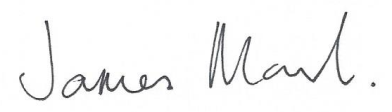 Provincial Grand Secretary/Scribe E=================================================================Provincial Grand Master / Grand Superintendent’s Reception and LuncheonThe Corn Exchange, Northgate, Rochester, ME1 1LS, Sunday 13th May 2018I require    ticket(s) for the luncheon for which I enclose a total remittance of       It is my intention to attend the Cathedral only (Yes / No)        Number of attendees   Please indicate payment method below (if sending electronically click on relevant box)  By Bacs: Sort Code: 20-14-33, Account No. 50738484 – quoting your name as the reference.  By cheque made payable to “Provincial Grand Lodge of West Kent”Important – please supply email address below to receive your confirmation.Provincial Grand Master / Grand SuperintendentReception & LuncheonThe Corn Exchange, Northgate, Rochester, ME1 1LSSunday 13th May 2018Menu*****Potted Crayfish, Lemon Salad*****Braised Beef Steak, Field Mushrooms, Red Wine Jus*****Spiced Apple Waffle with Ice Cream*****Tea/Coffee and Chocolate MintsName(s)Lodge / ChapterDietary requirements